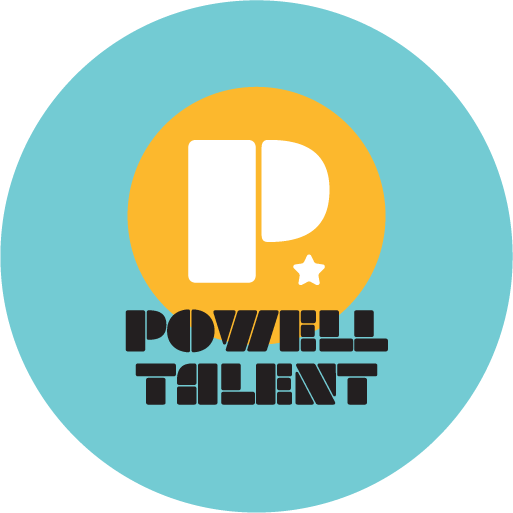 JOHN LISSAUERJohn Lissauer's first big gig came at the age of 19, when he produced and arranged Al Jarreau's first recordings. Ever in good company, John went on to produce and arrange a pair of hugely successful Leonard Cohen albums and has been composing, producing and arranging ever since. John produced and arranged the first, iconic recording of Hallelujah, which has become one of the most recorded songs of all time, and recently hit #5 on Billboard's "top singles" chart. It was also featured prominently in the film "Watchmen."The last 25 years have been prolific for John, creating award-winning work that has spanned the globe. He has scored twenty-five feature films, and has arranged and orchestrated even more films including Seven and That Thing You Do. His score for La Tete de Normande St. Onge (co-written with Lewis Furey) won a Canadian Academy Award for "Best Original Score in a Motion Picture." John just completed a new Romantic Comedy, Thre3bound which followed the Harvey Keitel film, The Last Godfather and the Eric Roberts family drama, So This is Christmas. John is currently putting the finishing touches on a gothic thriller before starting an epic space drama and a documentary about the trial of Huey Newton. John is particularly proud to have been chosen by The Shanghai Film Group (SFG) to compose and orchestrate the huge and evocative logo Theme Music which will begin every film they are involved in. It will open the ceremonies for the 70th Anniversary of The Chinese People's Republic.Having scored some 2000 TV and radio commercials since his first at age 21, John has worked on just about everything. If it comes in a box, a bottle, runs off a battery, or provides a service to anyone, John has worked on it. He has to his credit numerous CLIO awards, including the highly coveted "Campaign Of The Decade" award for his work on Polaroid with James Garner.John was the composer on three animated feature films including Pokemon: The Movie, and many animated TV series from around the world including X-Men: The Animated Series, THe Wubbulous World of Dr. Suess and the unforgettable Shin Chan.